The Northern Nevada Seniors Golf Club 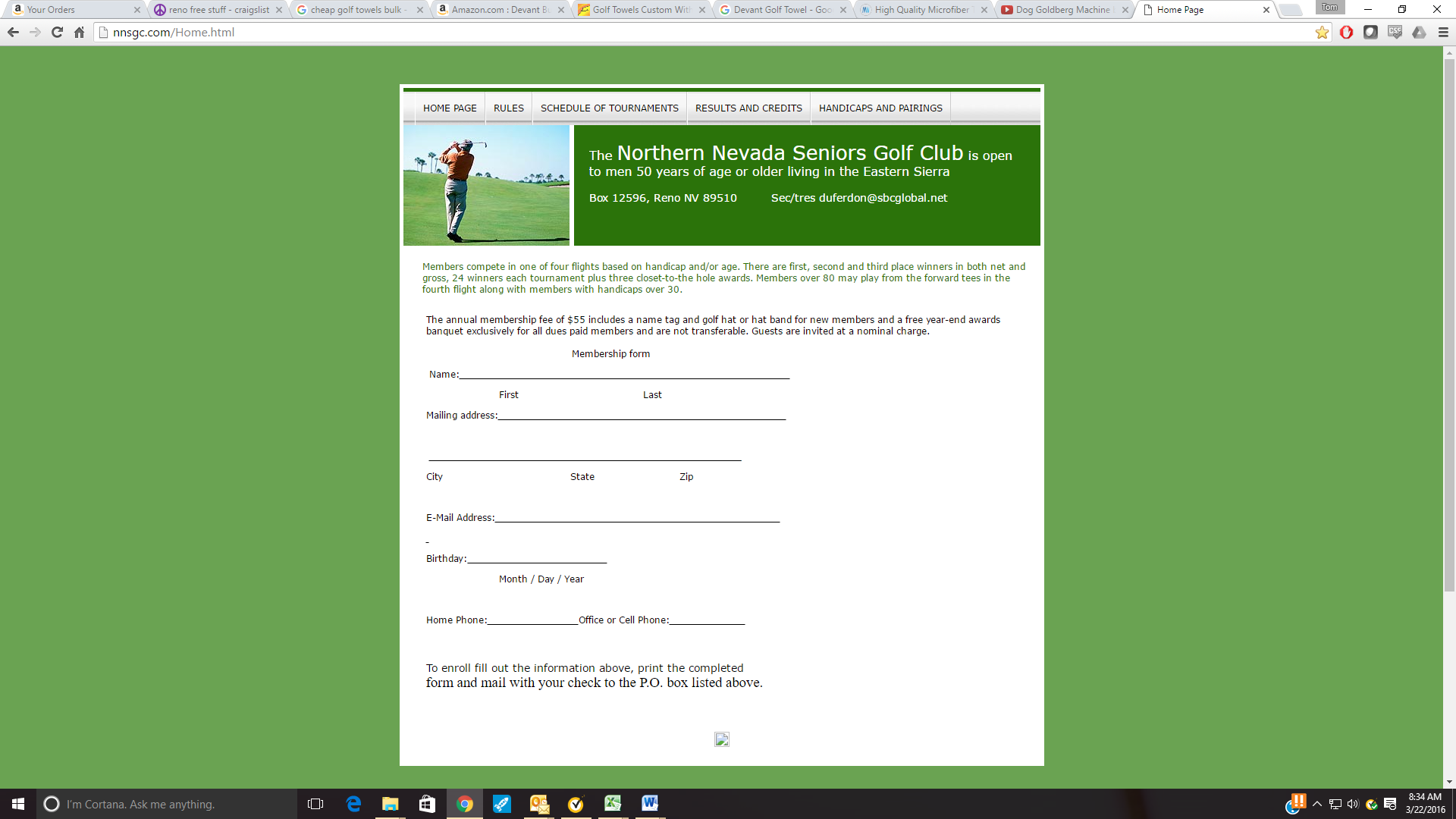 www.NNSGC.com       PO Box 12596, Reno, NV 89510NNSGC Tournaments Entry Form Year 2023Member Name:   (Golf) (Skins)            Lakeridge, Wednesday March 15th, 9:00, $67, Lunch & drink, Doug Morrin Memorial            Eagle Valley West, Wednesday March 29th , 9:00 Shotgun , $55, Lunch & drink            Toiyabe, Wednesday April 12th, 9:00 Shotgun, $67, Lunch & drink            Hidden Valley, Monday April 24th, 9:00 Shotgun, $79, NO GUESTS             Redhawk Lakes, Wednesday May 10th, 9:00 Shotgun, $72            Wolf Run, Wednesday May 24th, 8:30, Shotgun $67, Lunch & drink            Grizzly Ranch, Tues. & Wed., June 6th or 7th, 9:30 Shotguns, $110 Either day            Whitehawk, Wednesday June 21st, 8:30, $90, NO GUESTS             Redhawk Hills, Wednesday July 5th, 8:30 Shotgun, $75            Genoa Lakes South, Wednesday July 19th, 8:30 Shotgun, $77            Sunridge, Wednesday Aug 2nd, 8:30 Shotgun $70             Silver Oak, Wednesday Aug 16th, 8:30 Shotgun, $62            Graeagle Meadows, Monday, Aug 28th 8:30 Shotgun $72            Sierra Sage, Wednesday September 13th, 8:00, $60, Lunch & drink            Dayton, Wednesday September 20th, 9:00, $60, Lunch & drink            Old Greenwood, Monday October 2nd, 10:30 Shotgun $115 NO GUESTS            Somersett, Monday October 9th, 9:00, $80, Pizza, double points        SKINS NOTES:	Separate from NNSGC game, paid in cash at the yearend BanquetInclude the $10/Tournament in payment check (Preferred way) . TOTAL ENCLOSED: $ 	CHECK #  NOTE:	 Payment must accompany application even for guestsCREDITS used: Which Tournament: _________________________________________________ADDITIONAL INFORMATION if required:  REMINDER: Golfer(s) is/are responsible to the course for all caused cart damageTHANK YOU and PLAY WELL!!